Priorities for the WeekWeekly Calendar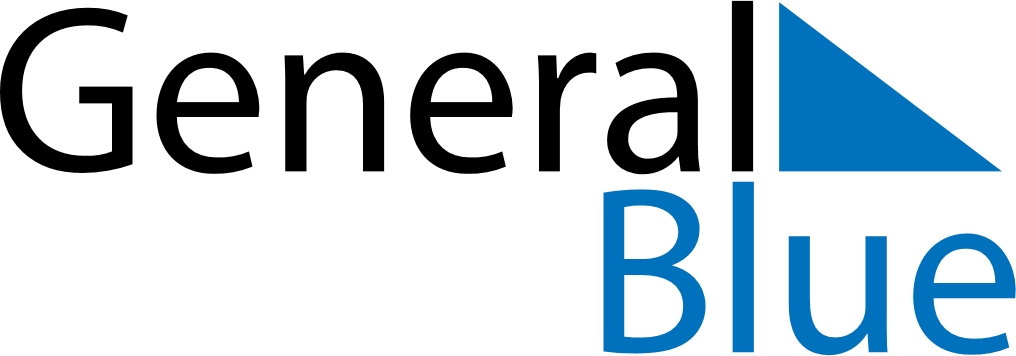 August 1, 2027 - August 7, 2027Weekly CalendarAugust 1, 2027 - August 7, 2027Weekly CalendarAugust 1, 2027 - August 7, 2027Weekly CalendarAugust 1, 2027 - August 7, 2027Weekly CalendarAugust 1, 2027 - August 7, 2027Weekly CalendarAugust 1, 2027 - August 7, 2027Weekly CalendarAugust 1, 2027 - August 7, 2027Weekly CalendarAugust 1, 2027 - August 7, 2027SUNAug 01MONAug 02TUEAug 03WEDAug 04THUAug 05FRIAug 06SATAug 076 AM7 AM8 AM9 AM10 AM11 AM12 PM1 PM2 PM3 PM4 PM5 PM6 PM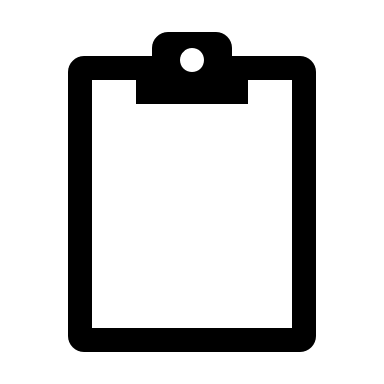 